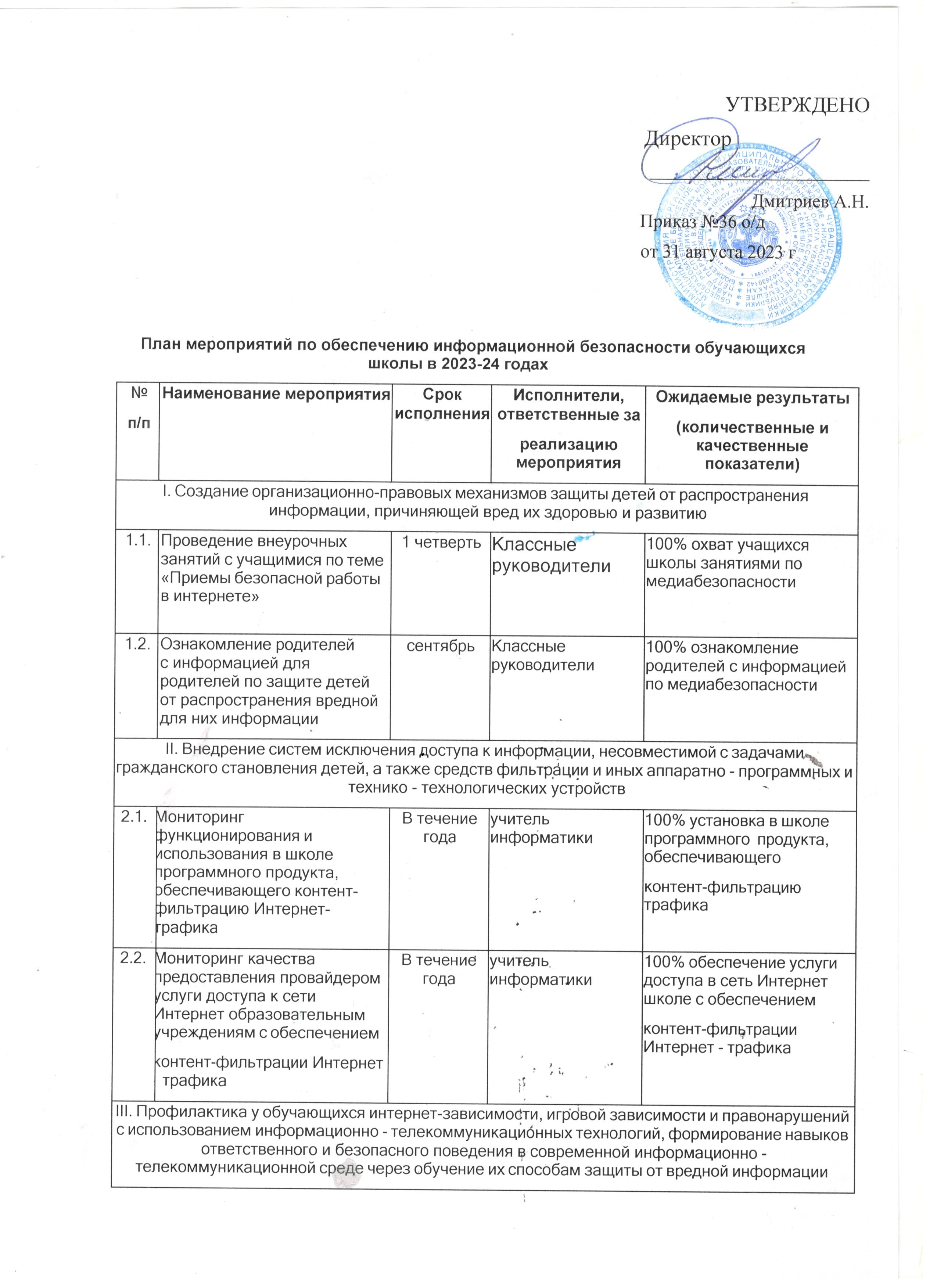 Мероприятия по экологическому просвещению и воспитанию обучающихся МБОУ "Нискасинская СОШ" на 2023/ 24 уч.г. №№МероприятияУчастникиСрокиОтветственный1Заседание организационной группы:- распределение ответственных за   мероприятия, направленные на экологическое воспитание школьников;- определение зоны ответственности администрации, педколлектива, ученического самоуправления.Заседание организационной группы:- распределение ответственных за   мероприятия, направленные на экологическое воспитание школьников;- определение зоны ответственности администрации, педколлектива, ученического самоуправления.члены педколлектива,администрация,председатель Совета обучающихсясентябрьдиректорзам. по УВР и ВР2Заседание организационной группы:- планирование Дней защиты от экологической опасностиЗаседание организационной группы:- планирование Дней защиты от экологической опасностичлены педколлектива,администрация,председатель Совета обучающихсясентябрьзам. директора по ВР3Экологическая акция «Мусору нет!»Экологическая акция «Мусору нет!»1-9 классысентябрь,апрельСовет обучающихся4ЭкокроссЭкокросс8,9 классысентябрьоктябрьУчителя физкультуры5Конкурс стенгазет и плакатов, кроссвордов   на экологическую тематику "Сохраним планету!!!»Конкурс стенгазет и плакатов, кроссвордов   на экологическую тематику "Сохраним планету!!!»5-9 классысентябрьноябрь январь мартСовет обучающихся61.Акция «День Плюшкина» (мероприятия по сбору ПЭТ – бутылок, макулатуры, тканевых остатков).2. Акция «Мой зеленый двор»1.Акция «День Плюшкина» (мероприятия по сбору ПЭТ – бутылок, макулатуры, тканевых остатков).2. Акция «Мой зеленый двор»5-9 классысентябрь – октябрь,апрель- майКл. руководители.7Озеленение школьных кабинетовОзеленение школьных кабинетов1-9 классысентябрь - апрельклассные руководители,зав. кабинетами8Акция «Посади и вырасти дерево»Акция «Посади и вырасти дерево»5 – 9 классысентябрь,апрельзам. директора по АХР, кл. руководители9Конкурс презентаций«Мой край родной, мой  край»Конкурс презентаций«Мой край родной, мой  край»8, 9классыоктябрьпедагог – организатор, учителя биологии, географии,кл. руководит.10Викторины:«Эти забавные животные»,«Ботанический сад»Викторины:«Эти забавные животные»,«Ботанический сад»1-4 классыоктябрьст. вожатаяучителя нач. классов11Экологическая игра по станциям «Тропинки здоровья»Экологическая игра по станциям «Тропинки здоровья»5 классноябрьст. вожатая,кл. руководит.12Выставка поделок из природного материалаВыставка поделок из природного материала1-5 классыдекабрьМО учителей начальных классов, ст. вожатая13Акция «Покормите птиц»Акция «Покормите птиц»1 – 8 классыдекабрь - марткл. руководители1414Участие в школьном фотоконкурсе, посвященном экологической теме5-9 классыфевральзам. директора ХЭЦ, ВР,учителя биологии, географии1515Конкурс рисунков «Осторожен будь с огнем!».3-4 классымартМО учителей нач. классов, ст. вожатая1616День знаний о лесе (игры, викторигы)1-9 кл21 мартакл. руководит.учителя- предметники1717Конкурс рисунков «Нет милей чудес, чем наш русский лес»1- 4 классык 21 мартаст. вожатая, учителя нач. классов1818Выращивание рассады цветочных декоративных культур7-10 классымарт -апрельСемёнова Р.В.1919Конкурс стихов «Береги свой край родной».1-7 классыапрельМО учителей русского языка и литературы2020Экологическая игра «Процветай, наш край»!"8 классапрелькл. руковод. учителя биологии, географии2121Конкурс плакатов и рисунков «Как прекрасен этот мир»1 – 9 классыапрелькл. руководит.2222Конкурс «Сад на подоконнике»5-9 классыапрельМО учителей биологии и географии, кл. руководит.2323Распространение листовок «Спасем наш мир»волонтерыапрельСоветник директора2424Уроки экологической грамотности (единый экологический час, посвященный событиям в Чернобыле)1-9 классы26 апрелязам. директора по ВР, кл. руков.2525Посадка цветов на клумбы5 - 8, 10 классыапрель, майСемёнова Р.В2626Конкурс рисунков на асфальте по экологии «Живущие рядом».1- 4 классымайкл. руководит.2727Экологическая выставка с обзором литературы «Судьба природы – наша судьба»1-9 классовмайЗав. библиотекой,учителя предметники2828Операция «Лето добрых дел»2-8 классыиюнькл. руководит.2929Поддержание порядка на пришкольной территорииотряды по благоустройствув течение годаЗам. директора по АХР, кл.руководит.,3030Участие в районных, областных Всероссийских конкурсах, олимпиадах, конференциях экологического направления5-9 классыв течение годазам. директора по УВР, ВР, кл. руководит.,учителя –предметники3131Уроки экологической грамотности1-9 классыв течение годакл. руков.3333Выпуск, информационных бюллетеней, листовок по экологическим проблемам9 -11 классыв течение годаМО учителей биологии, географии Советник директора